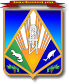 МУНИЦИПАЛЬНОЕ ОБРАЗОВАНИЕХАНТЫ-МАНСИЙСКИЙ РАЙОНХанты-Мансийский автономный округ – ЮграАДМИНИСТРАЦИЯ ХАНТЫ-МАНСИЙСКОГО РАЙОНАП О С Т А Н О В Л Е Н И Еот 02.07.2018                                                                                                № 190г. Ханты-МансийскОб отмене постановления администрации Ханты-Мансийского района от 30.07.2012 № 182 «О порядке формирования кадрового резерва для замещения вакантных должностей муниципальной службы Ханты-Мансийского района»В целях приведения муниципальных правовых актов в соответствие с муниципальными правовыми актами Ханты-Мансийского района 
и Уставом Ханты-Мансийского района, учитывая решение Думы Ханты-Мансийского района от 30.05.2018 № 297 «О порядке формирования кадрового резерва для замещения вакантных должностей муниципальной службы Ханты-Мансийского района»:	1. Признать утратившими силу с 01.06.2018 постановления администрации Ханты-Мансийского района:	от 30.07.2012 № 182 «О порядке формирования кадрового резерва для замещения вакантных должностей муниципальной службы Ханты-Мансийского района»;	от 24.12.2013 № 328 «О внесении изменений в постановление администрации Ханты-Мансийского района от 30.07.2012 № 182 
«О порядке формирования кадрового резерва для замещения вакантных должностей муниципальной службы Ханты-Мансийского района»;	от 10.04.2014 № 69 «О внесении изменений в приложение к постановлению администрации Ханты-Мансийского района от 30.07.2012 № 182 «О порядке формирования кадрового резерва для замещения вакантных должностей муниципальной службы Ханты-Мансийского района»;от   12.05.2014   №   107  «О  внесении  изменений   в   постановлениеадминистрации Ханты-Мансийского района от 30.07.2012 № 182 
«О порядке формирования кадрового резерва для замещения вакантных должностей муниципальной службы Ханты-Мансийского района»;	от 28.05.2015 № 109 «О внесении изменений в постановление администрации Ханты-Мансийского района от 30.07.2012 № 182 
«О порядке формирования кадрового резерва для замещения вакантных должностей Ханты-Мансийского района»;	от 17.08.2016 № 255 «О внесении изменений в постановление администрации Ханты-Мансийского района от 30.07.2012 № 182 
«О порядке формирования кадрового резерва для замещения вакантных должностей муниципальной службы Ханты-Мансийского района».	2. Опубликовать настоящее постановление в газете «Наш район» 
и разместить на официальном сайте администрации Ханты-Мансийского района в сети Интернет.3. Контроль за выполнением постановления возложить 
на заместителя главы Ханты-Мансийского района, курирующего деятельность отдела кадровой работы и муниципальной службы администрации Ханты-Мансийского района.Глава Ханты-Мансийского района            	                         К.Р.Минулин